1Mánudagur2Þriðjudagur3Miðvikudagur4Fimmtudagur5Föstudagur6Laugardagur7Sunnudagur8Mánudagur9Þriðjudagur10Miðvikudagur11Fimmtudagur12 Í nótt kom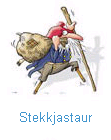 13 Í nótt kom 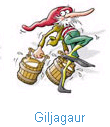 14 Í nótt kom 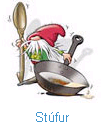 15 Í nótt kom 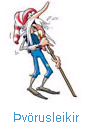 16 Í nótt kom 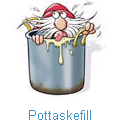 17 Í nótt kom 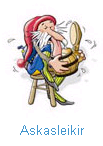 18 Í nótt kom 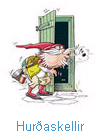 19 Í nótt kom 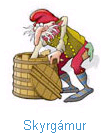 20 Í nótt kom 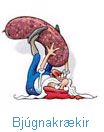 21 Í nótt kom 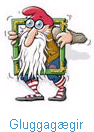 22 Í nótt kom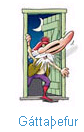 23 Í nótt kom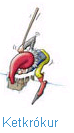 24 Í nótt kom 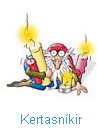 